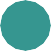 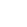 Identify Trends in GraphsExamine the graphs. What can you tell about the data?The graph is horizontal. The rate of change is 0.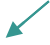 y	yx	x•	• Neither increasing nor decreasingSlideDifferentiating Positive and Negative SlopeThis table represents the scenario of a change in water temperature over time, where x is seconds and y is the Fahrenheit temperature.Determine from the table if the rate is increasing, decreasing, or neither.Evaluate the slope for this scenario.y    ySlope =  2	12	180 = 310= 6Slope =3SlideUsing the Scale vs. Using the SquaresMISCONCEPTIONUsing the scale when counting rise to find slope.run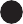 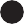 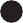 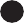 1020Time (seconds)Using the squares when counting rise to find slope.run100=20Time (seconds)When you’re trying to use rise over run, you want to make sure you absolutely use the	. You want to never simply count the	.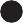 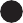 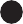 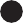 SlideSlide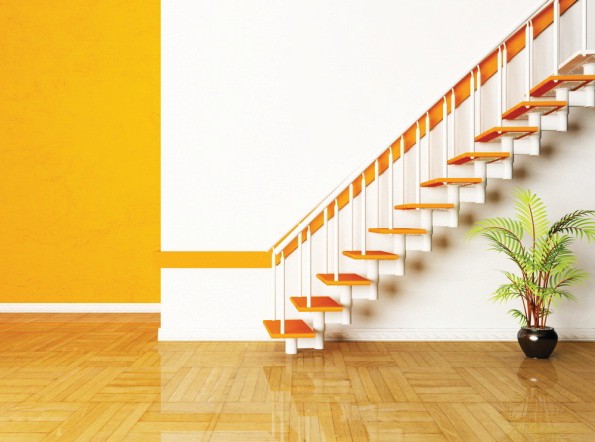 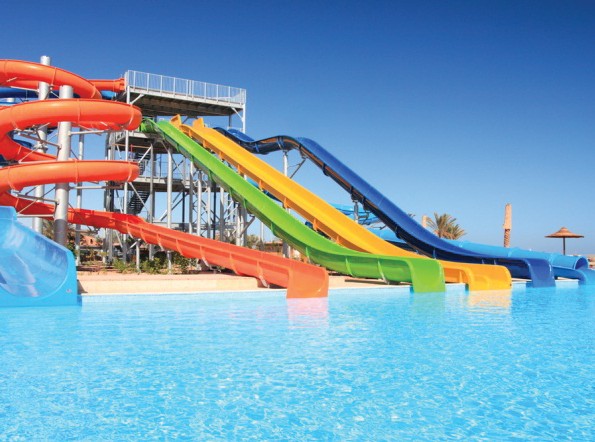 Slide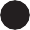 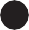 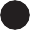 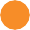 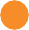 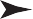 SlideThrown BallSloperise run8	(2, 8)rise run=	= no slope0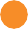 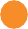 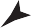 Time (seconds)We have no slope. Any vertical line has	slope, or we can say the slope is	.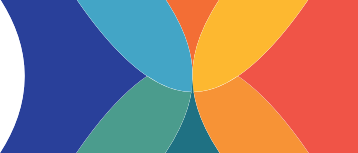 Summary	Exploring Slopeto determine the value ofthe amount of change in output that occurs based on change in inputthe ratio of the change in the dependent values (outputs) to the change in the independent values (inputs) between two points on a linean imagined or projected sequence of eventsxyx1 = 3y1 = 70675x2 = 9y2 = 8012851590xy210,00029,00068,00087,000106,000